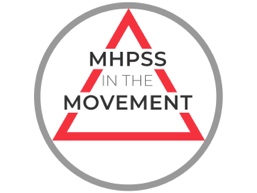 PARTNERSHIP AGREEMENT ON MENTAL HEALTH AND PSYCHOSOCIAL SUPPORTBETWEEN XX RED CROSS/CRESCENTPARTNER NATIONAL SOCIETY AND PARTNERI.	BACKGROUND AND JUSTIFICATION The <XX Red Cross/Crescent Society>, the <Partner National Society> and the <Partner> wish to engage in a strategic collaboration to promote the effectiveness of Mental Health and Psychosocial Support (MHPSS) interventions in <country>. The three collaborators share an overall objective to improve the impact of MHPSS and to reach more people with MHPSS needs through <the training and provision of xxx activities>.  The <XX Red Cross/Crescent Society>, <Partner National Society> and <Partner> are an integral part of the International Red Cross and Red Crescent Movement (Movement) resolution which, in December 2019, adopted a series of commitments to address mental health and psychosocial support needs. More specifically, these commitments are formulated in Resolution 2 of the 33rd International Conference and Resolution 5 of the 2019 Council of Delegates, which includes a Movement policy on MHPSS.The <XX Red Cross/Crescent Society>, the <Partner National Society> and the <Partner> will work closely together to implement this resolution based on operational experiences, ensuring that current interventions reflect and respond to the capacity, coordination and coherence needs encountered at the operational level.  II.	PURPOSE OF THIS COLLABORATIONThe overall goal of this partnership is to strengthen complementarity in addressing mental health and psychosocial needs in <country> resulting from armed conflict, other situations of violence, natural disasters and other emergencies.The specific objective is "to strengthen the capacity of stakeholders to act effectively in the prevention and mitigation of MHPSS needs through <the training and provision of xxx activities>.III.	EXPECTED RESULTSOutput 1:<XX Red Cross/Crescent Society>/ volunteers and/or PSS teams increased their capacities in xxx Activity 1.1: Development of training material for xxx Activity 1.2: Train xxx staff and volunteers on xxx training materialOutput 2:[Target group] receive MHPSS services which are timely and relevant to their needs.Activity 2.1: Provision of basic PSS (and consider adding focused PSS)Activity 2.2: Conduct safe referrals for vulnerable individualsActivity 2.3: Provision of psychological support Output 3: Joint seminars, presentations and communication sessions are held to promote the inclusion of MHPSS needs in Movement interventions in <country>.IV.	DURATION OF THE PROJECT AGREEMENTThe Agreement enters into force on ............... and is valid until ................. The duration of this Agreement may be revised and extended by mutual written agreement of the Parties.V.	OPERATIONAL MODALITIES AND PROCEDURESSharing of relevant information/documents between the <XX Red Cross/Crescent Society>, the <Partner National Society> and the <Partner>  	
The <XX Red Cross/Crescent Society>, <Partner National Society> and <Partner> will share in advanced training manuals, reports, evaluations, including PSS activities of the programmes, target locations, team contacts, volunteers and focal points in the areas of intervention. If necessary, training manuals will be jointly adapted following the identification of PSS needs and the intervention required. Determine the training needs of the field teams (volunteers and NS staff, key partners) to define the relevance of MHPSS training.Monitoring, reporting and feedback	
<XX Red Cross/Crescent Society>, <Partner National Society> and <Partner> will have regular practice review and exchange meetings and share quarterly reports to ensure quality and accountability for this commitment. Joint monitoring visits and evaluations will be conducted to ensure the quality of training workshops and additional services. CONCLUDING REMARKS As a longer-term ambition, the <Partner National Society> and the <Partner> want to strengthen support to the <XX Red Cross/Crescent Society> to integrate MHPSS in several layers of the Movement pyramid. The main sectors targeted are first aid, health, protection and disaster management. Therefore, this collaboration will provide an opportunity to define in advance a structure and objectives for synergy between the <XX Red Cross/Crescent Society>, the <Partner National Society> and the <Partner> on MHPSS, including how this collaboration contributes to strengthening coordination, and pooling of resources in the area of MHPSS within the Movement in <country>.. The partners recognize the mutual benefits of collaboration and how it maximizes impact through more effective and local responses and aims to develop new models of collaboration that can inspire all Movement components in <country>. to better coordinate MHPSS activities.<XX Red Cross/Crescent Society>President :Date:<Partner National Society><Partner>Country representative :Country repersentative :Date:Date: